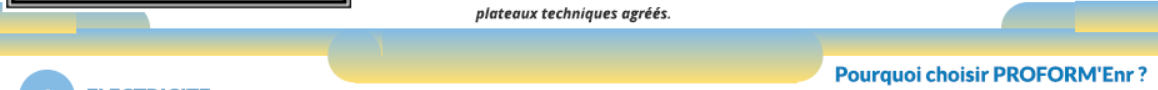 PROFORM’ENR, la FTPE MARTINIQUE et la CAPEB vous accueillent à la Conférence RGELe 10 Juin 2017 de 09h30 à 12h30********************************************************************************SOCIETE ou DEMANDEUR :…………….…………………………………..………………………………………………………………..SIRET : ………………………………………………………………..APE………………………………………………………………………….NOM ET PRENOM DU RESPONSABLE……………………………………………………………………………………………………ADRESSE……………………………………………………………..…………..……………………………………………………………………TELEPHONE …………………………………...E-MAIL…………………………………........................................................Inscrit les personnes suivantes : Invitation à retourner par mail : proform.enr@gmail.com avant le jeudi 08 Juin 2017 à 17H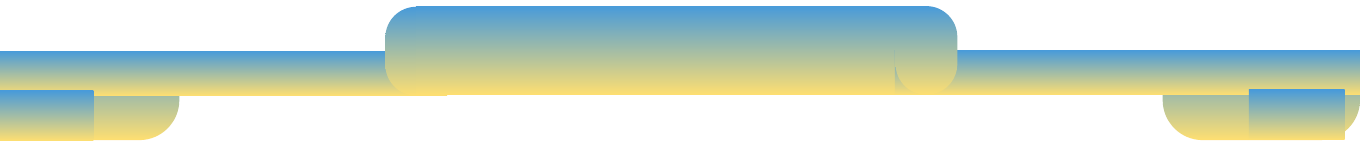 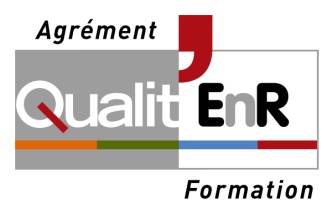 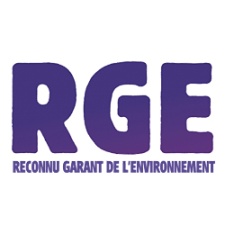 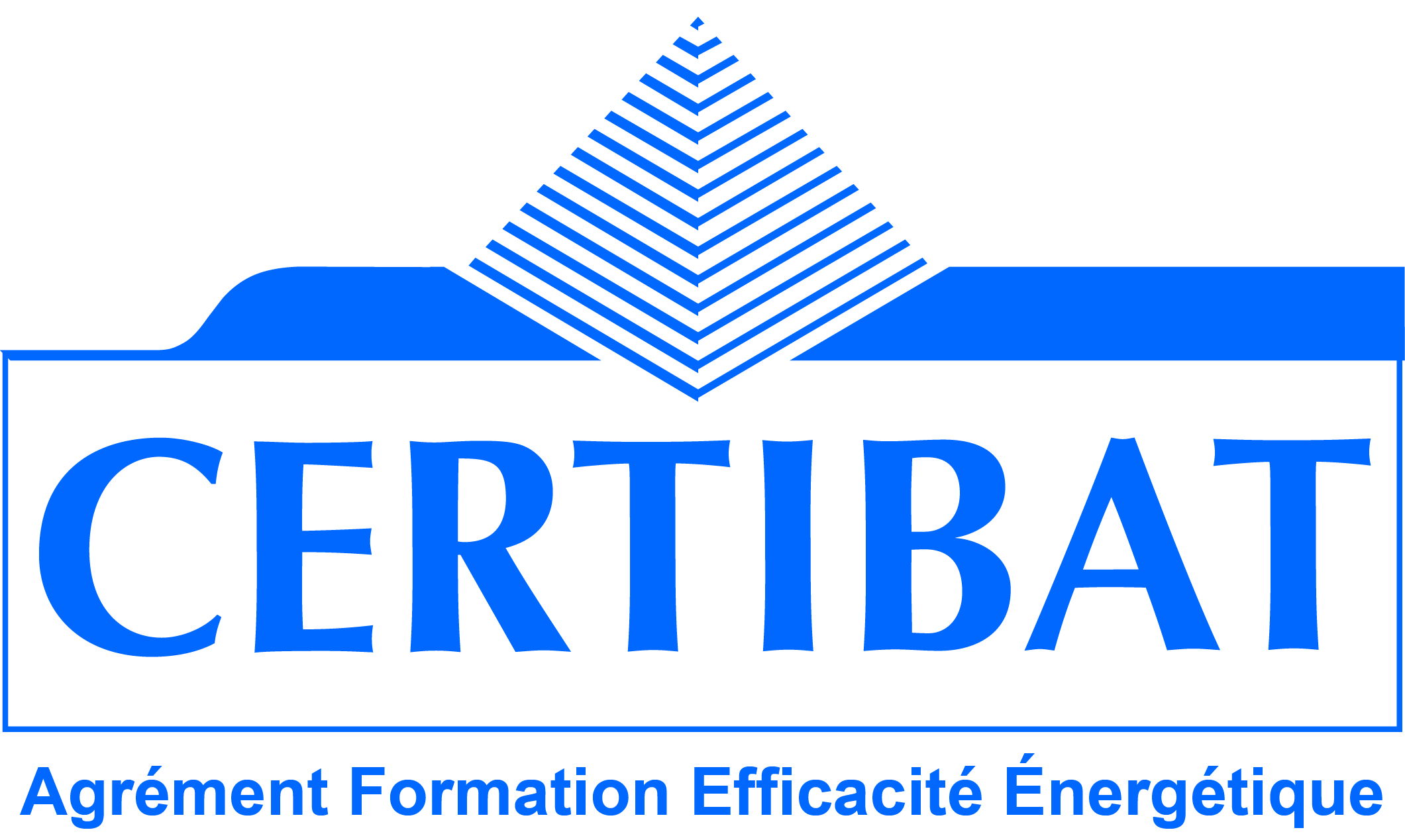 Nom PrénomFonction Téléphone          Courriel